						Předkládá:	Mgr. Jiří Pospíšil,								1. náměstek primátora						Zpracovaly:	Mgr. Alexandra Klímková,	vedoucí Odboru správy a údržby majetku města								Zuzana Najbrová,			odborný referent oddělení nakládání s majetkem města Odboru SÚMMZasedání Zastupitelstva města Prostějovakonaná dne 18. 11. 2020Prodej pozemků p.č. 710/3 a p.č. 708/3, oba v k.ú. ProstějovNávrh usnesení:Zastupitelstvo města Prostějovan e v y h o v u j ežádosti fyzické osoby o prodej pozemků p.č. 710/3 – ostatní plocha o výměře 281 m2 a p.č. 708/3 – ostatní plocha o výměře 150 m2, oba v k.ú. Prostějov. Důvodová zpráva:Dne 27.07.2020 se na Odbor správy a údržby majetku města Magistrátu města Prostějova obrátila fyzická osoba s žádostí o prodej pozemků Statutárního města Prostějova p.č. 710/3 – ostatní plocha o výměře 281 m2 a p.č. 708/3 – ostatní plocha o výměře 150 m2, oba v k.ú. Prostějov, za účelem majetkoprávního dořešení pozemků navazujících na dvorní trakty domů na Jiráskově nám. 430/4 a na ul. Plumlovská 431/8 v Prostějově ve vlastnictví žadatelky, a to po zděné oplocení, které odděluje areál zahrady městských lázní od uvedených dvorních traktů.  Záležitost je řešena pod Sp.Zn. OSUMM 245/2020. Stanoviska odborů MMPv (subjektů):1. Odbor územního plánování a památkové péče sděluje, že z hlediska územního plánu Prostějov prodej výše uvedených pozemků nedoporučuje. Prodej těchto pozemků považuje za nekoncepční. Naopak doporučuje o tyto pozemky rozšířit zahradu městských lázní pro komfortnější vyžití jejich návštěvníků.2. Odbor rozvoje a investic sděluje, že nedoporučuje prodej předmětných pozemků z důvodu zachování celistvosti pozemku a strategického významu pozemků v centru města.3. Odbor životního prostředí nedoporučuje odprodej požadovaných pozemků z důvodu možnosti rozšíření zázemí pro Městské lázně.4. Odbor dopravy jako příslušný silniční správní úřad pro místní komunikace, veřejně přístupné účelové komunikace a silnice II. a III. tříd dle § 40 odst. 4 a 5 zákona č. 13/1997 Sb., o pozemních komunikacích, ve znění pozdějších předpisů, sděluje, že prodej výše uvedených pozemků se nedotýká jeho zájmů. Rada města Prostějova dne 07.10.2020 usnesením č. 0737:1) neschválilazáměr prodeje pozemků p.č. 710/3 – ostatní plocha o výměře 281 m2 a p.č. 708/3 – ostatní plocha o výměře 150 m2, oba v k.ú. Prostějov, 2) doporučilaZastupitelstvu města Prostějova nevyhovět žádosti fyzické osoby o prodej pozemků p.č. 710/3 – ostatní plocha o výměře 281 m2 a p.č. 708/3 – ostatní plocha o výměře 150 m2, oba v k.ú. Prostějov. 5. Stanovisko předkladatele:S ohledem na výše uvedená stanoviska Odbor správy a údržby majetku města nedoporučuje prodej pozemků p.č. 710/3 a p.č. 708/3, oba v k.ú. Prostějov, a doporučuje postupovat dle návrhu usnesení, tj. nevyhovět žádosti fyzické osoby o prodej pozemků p.č. 710/3 – ostatní plocha o výměře 281 m2 a p.č. 708/3 – ostatní plocha o výměře 150 m2, oba v k.ú. Prostějov. Odbor správy a údržby majetku města zároveň doporučuje zvážit posunutí, resp. výstavbu nového zděného oplocení na jižní hranici uvedených pozemků (hranice s pozemky p.č. 710/2, p.č. 708/2 a p.č. 707/2, vše v k.ú. Prostějov), čímž dojde k rozšíření areálu zahrady městských lázní (pozemek p.č. 704/1 v k.ú. Prostějov). Materiál byl předložen k projednání na schůzi Finančního výboru dne 10.11.2020.Přílohy:situační mapapřehledová mapa 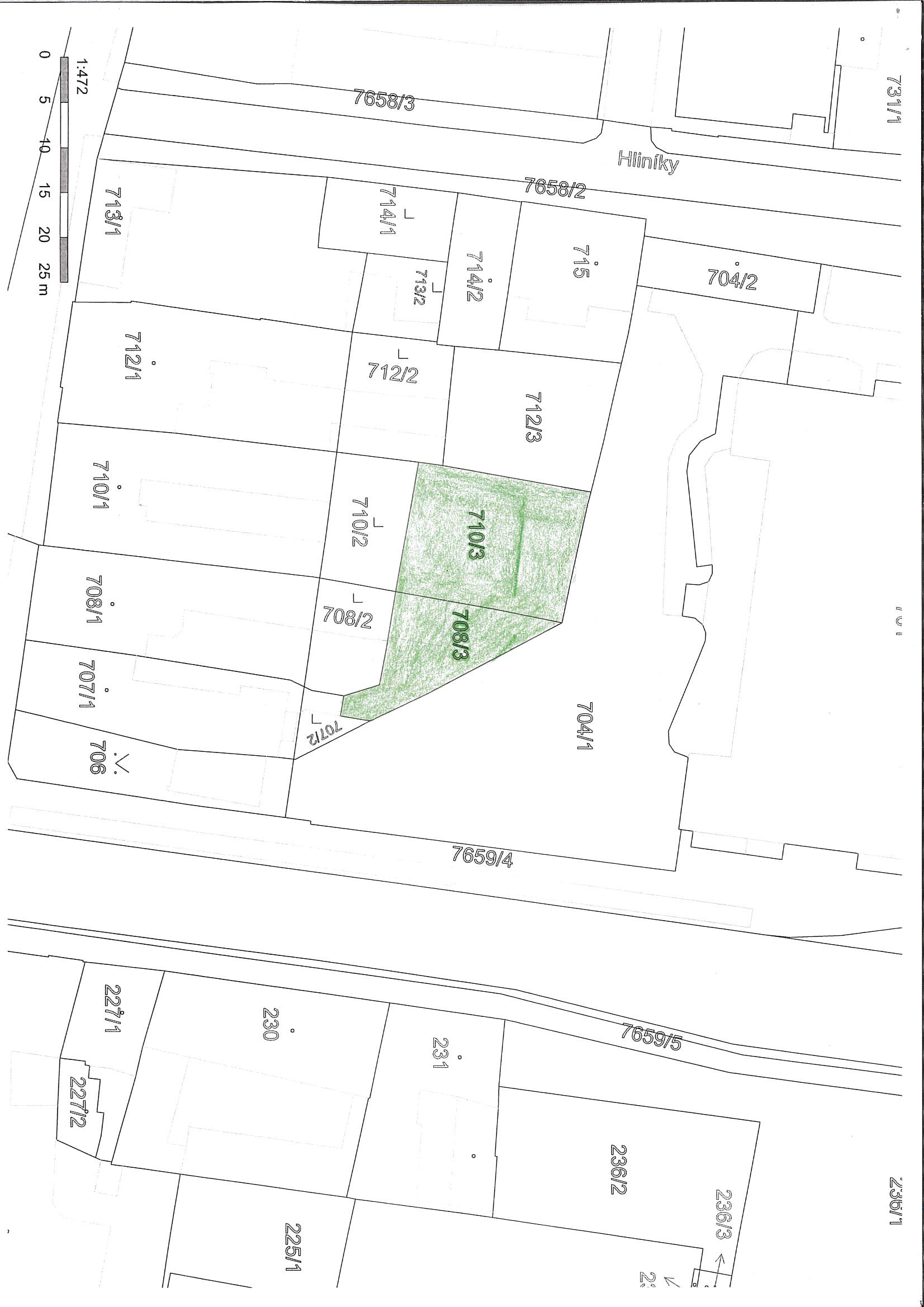 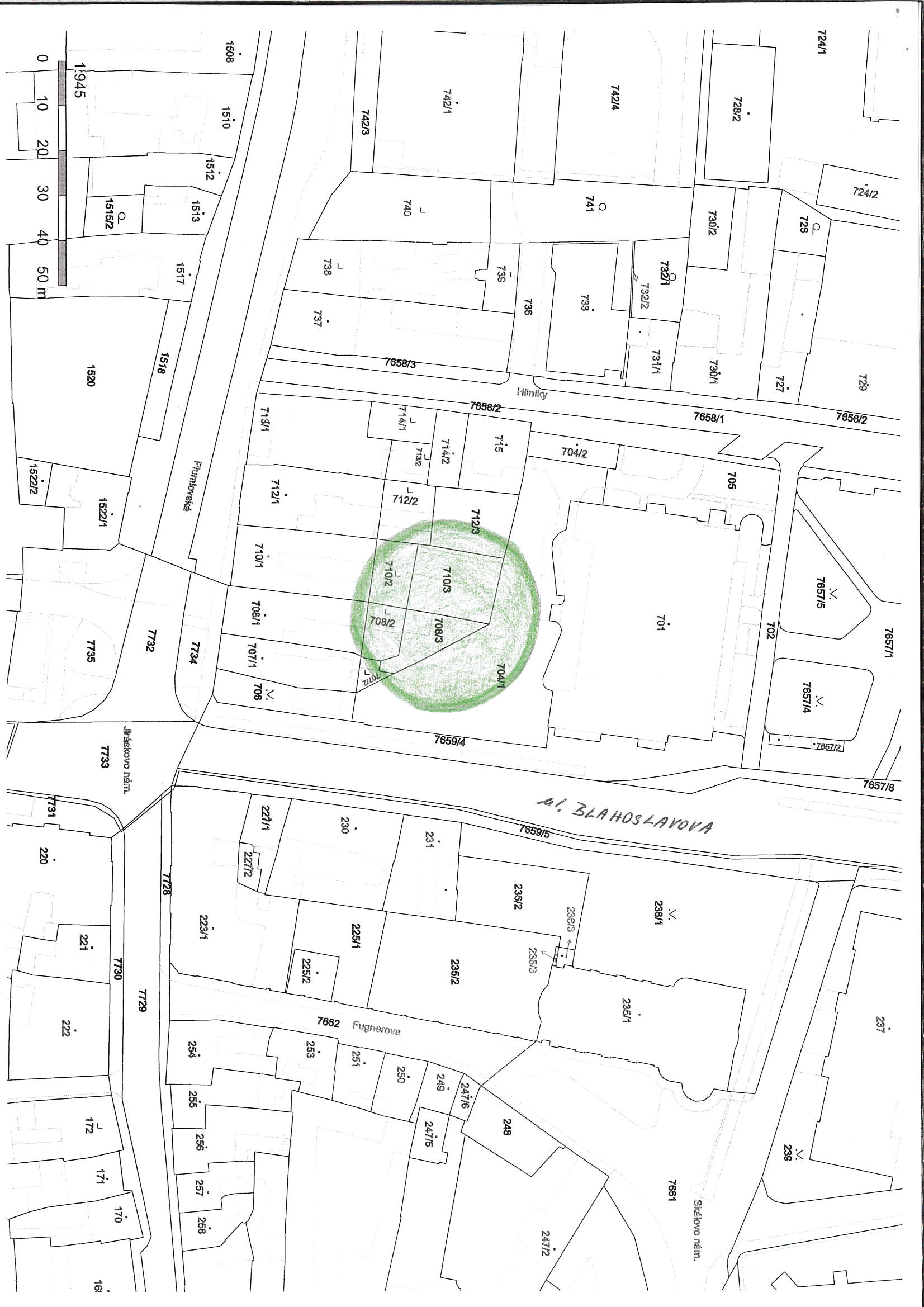 P o d p i s yP o d p i s yP o d p i s yP o d p i s yPředkladatelMgr. Jiří Pospíšil, 1. náměstek primátora02.11.2020Za správnostMgr. Alexandra Klímková, vedoucí Odboru správy a údržby majetku města02.11.2020Zpracovatel Zuzana Najbrová, odborný referent oddělení nakládání s majetkem města Odboru SÚMM02.11.2020Důvodová zpráva obsahuje stanoviska dotčených odborů MMPv (subjektů)Důvodová zpráva obsahuje stanoviska dotčených odborů MMPv (subjektů)Důvodová zpráva obsahuje stanoviska dotčených odborů MMPv (subjektů)Důvodová zpráva obsahuje stanoviska dotčených odborů MMPv (subjektů)Odbor MMPv (subjekt)Odbor MMPv (subjekt)Stanovisko ze dneResumé1.OÚPPP02.09.2020nedoporučuje prodej2.ORI19.08.2020nedoporučuje prodej 3.OŽP17.08.2020nedoporučuje odprodej4.OD07.09.2020nedotýká se zájmů OD5.OSÚMM02.11.2020nedoporučuje prodej, doporučuje postupovat dle návrhu usnesení